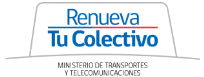 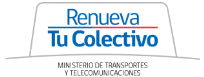                                V°B° Seremitt                                                Nombre, Rut y Firma del Postulante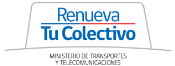 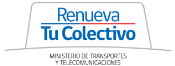                                V°B Seremitt                                                Nombre, Rut y Firma del PostulanteANEXO Nº 1DECLARACIÓN JURADA NOTARIALSEGUNDA CONVOCATORIASres. Gobierno Regional de AntofagastaPresenteDe mi consideración:Quien suscribe declara haber analizado las Bases de la Convocatoria al Programa de Modernización de Renovación de taxis colectivos y que, habiendo tomado conocimiento de las aclaraciones necesarias, las he considerado para la presentación de mi postulación al mencionado Programa.Declaro asimismo conocer, aceptar y estar conforme con dichas Bases y con todas las condiciones y exigencias en ellas establecidas.Finalmente, autorizo al Gobierno Regional por sí y por otro, para requerir de cualquier organismo público o privado toda información necesaria para validar el cumplimiento de los requisitos exigidos en las Bases del Programa.Saluda atentamente a Ud._____________________________________________________Nombre y Firma del postulante (Persona natural o representante legal persona jurídica)NOTARIO QUE AUTORIZAFecha:__________________	ANEXO Nº 2FORMATO OTORGAMIENTO MANDATO NOTARIALPARA PAGO DEL BENEFICIO POR RENOVACIÓN SEGUNDA CONVOCATORIASres. Gobierno Regional de AntofagastaPresenteDe mi consideración:Quien suscribe por este acto otorga mandato especial irrevocable al Gobierno Regional de Antofagasta para que en su nombre proceda a efectuar el pago del Beneficio por Renovación asociado al Programa de Modernización de Renovación de taxis colectivos a don _____________________, cédula nacional de identidad número _________________.Saluda atentamente a Ud._____________________________________________________Nombre y Firma del postulante(persona natural o representante legal persona jurídica)Fecha:__________________NOTARIO QUE AUTORIZAANEXO Nº 5 DECLARACIÓN JURADA NOTARIAL SOBRE ELEMENTOS DE SEGURIDADSEGUNDA CONVOCATORIASres. Gobierno Regional _______PresenteDe mi consideración:Quien suscribe declara que el vehículo entrante, Placa Patente Única________, N° de VIN ________________ y Código de Informe Técnico (CIT) _______________ presentado en esta postulación, cumple con incorporar mejoras en seguridad incluyendo al menos, dos (2) de los elementos de seguridad opcionales definidos en el Decreto Supremo N° 26, del 2000, del Ministerio de Transportes y Telecomunicaciones. Los cuales son:1)2)Además, declara conocer y aceptar que en caso que el vehículo entrante no cumpla con tener las medidas de seguridad indicadas en la presente declaración jurada, podrá considerarse indebida la percepción del subsidio, conforme lo dispone el artículo 8° y siguientes de la Ley 20.378, que se refieren a la percepción indebida de los recursos provenientes del subsidio a que se refiere la antedicha Ley, y en especial en el delito de perjurio contemplado en el artículo 210 del Código Penal que sanciona con penas de presidio menor en sus grados mínimo a medio y multas a quien perjurare ante la autoridad o sus agentes.Saluda atentamente a Ud._____________________________________________________Nombre y Firma del postulante (Persona natural o representante legal persona jurídica)NOTARIO QUE AUTORIZAFecha:__________________	                      Programa Renueva Tu Colectivo 2016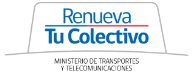 Segunda ConvocatoriaFolio N°                      Programa Renueva Tu Colectivo 2016Segunda ConvocatoriaFecha PostulaciónNombre funcionarioUnidad Transporte Público Región de AntofagastaFirma y timbreUnidad Transporte Público Región de AntofagastaFirma y timbreUnidad Transporte Público Región de AntofagastaAntecedentes que se deben adjuntar a la Postulación de Primera etapaRevisiónCertificado de Inscripción y Anotaciones Vigentes en el Registro de Vehículos Motorizados con fecha no superior a 60 días anteriores a la fecha de postulación. (Veh. saliente)   Si corresponde, documento que acredite pérdida total, como consecuencia de un siniestro, robo o hurto, de acuerdo a lo dispuesto en el artículo 73 bis del Decreto Supremo N° 212, de 1992, del Ministerio de Transportes y Telecomunicaciones. (Veh. Saliente)Documento en que conste inscripción histórica en el Registro Nacional de Servicios de Transporte Público perteneciente a la Región de Antofagasta. (Veh. saliente)Si el vehículo saliente se encuentra cancelado, Certificado de cancelación en el Registro Nacional de Servicios de Transporte Público. (Veh. Saliente)Fotocopia revisión técnica al día  o con fecha de vencimiento no superior a 18 meses corridos anteriores a la fecha de postulación  o a la fecha de inscripción del vehículo entrante en el Registro de Transportes, en caso que se acoja al artículo transitorio, es decir, si el vehículo entrante es 2014 o 2015.  (Vehículo saliente). Fotocopia del Permiso de Circulación al día  o con fecha de vencimiento no superior a 18 meses corridos anteriores a la fecha de postulación o a la fecha de inscripción del vehículo entrante en el Registro de Transportes, en caso que se acoja al artículo transitorio, es decir, si el vehículo entrante es 2014 o 2015.  (Vehículo saliente). Fotocopia del resultado de la consulta disponible en el sitio www.dtpr.gob.cl donde se detalle el código de informe técnico y rendimiento urbano (Veh. Entrante)Declaración Jurada aceptación de los términos y condiciones establecidos en las bases de la convocatoria. (Anexo N°1 Convocatoria).Si el postulante corresponde a una persona natural, fotocopia C.I. y si es una persona jurídica, lo siguiente:  Fotocopia del Rol Único Tributario.Fotocopia de la escritura de constitución de la entidad.Original o copia autorizada ante notario del certificado de vigencia de la persona jurídica. (Emitido con no más de 60 días).Original o copia autorizada ante notario del certificado de vigencia de la escritura donde consta la personería del o los representantes legales de la persona jurídica. (Emitido con no más de 60 días).Fotocopia de la cédula de identidad del o los representantes legales de la entidad.Certificado de inscripción en el Registro de personas Jurídicas receptoras de fondos públicos (Punto 2.4 de la convocatoria).Si el postulante requiere que el pago del Beneficio por Renovación, sea entregado a un tercero, se deberá presentar debidamente firmado ante notario mandato (Anexo N°2 convocatoria).Si el vehículo entrante ya fue adquirido por el postulante deberá presentar los siguientes documentos:Factura de primera compraventa donde se consigne el código de informe técnico del proceso de homologación del modelo del vehículo entrante, efectuado de acuerdo a lo dispuesto en el Decreto Supremo N° 54, de 1997, del Ministerio de Transportes y Telecomunicaciones.Certificado de Homologación Individual del vehículo entrante, en caso que la factura de primera compraventa no indique el código de informe técnico.Certificado de inscripción en el Registro Nacional de Servicios de Transporte Público. (Veh. Entrante)                      Programa Renueva Tu Colectivo 2016Segunda ConvocatoriaFolio N°                      Programa Renueva Tu Colectivo 2016Segunda ConvocatoriaFecha PostulaciónNombre funcionarioUnidad Transporte Público Región de AntofagastaFirma y timbreUnidad Transporte Público Región de AntofagastaFirma y timbreUnidad Transporte Público Región de AntofagastaAntecedentes que se deben adjuntar a la Postulación de Segunda etapaRevisionCertificado de Selección original de aprobación de primera etapa de Gobierno Regional de Antofagasta.Certificado de Inscripción y Anotaciones Vigentes en el Registro de Vehículos Motorizados con fecha no superior a 60 días anteriores a la fecha de postulación. (Vehículo entrante).En caso de los arrendatarios con opción de compra, mandato otorgado de acuerdo a las reglas generales, por medio del cual la entidad o persona propietaria del vehículo les haya facultado a percibir el Beneficio por Renovación. [Anexo N° 4].Factura de primera compraventa extendida a nombre de la entidad o persona propietaria (Vehículo entrante).Certificado de Homologación Individual del vehículo entrante, en caso que la factura de primera compraventa no indique el código de informe técnico. (Vehículo Entrante).Certificado de inscripción en el Registro Nacional de Servicios de Transporte Público. (Vehículo Entrante).Certificado de cancelación en el Registro Nacional de Servicios de Transporte Público. (Vehículo Saliente).Fotocopia del resultado de la consulta disponible en el sitio www.dtpr.gob.cl donde se detalle el código de informe técnico y rendimiento urbano (Vehículo. Entrante).Sólo si postula al primer grupo, Declaración Jurada Notarial sobre Medidas de Seguridad según formato contenido en Anexo N° 5. (Vehículo Entrante).